Проект «Звезда Победы»Весь коллектив нашего детского сада был активно вовлечен в реализацию районного проекта «Звезда Победы». Проект объединил в себе пять акций – мероприятий: 1) Акция «Спасибо от детского сердца»;2) Конкурс «Открытка землякам»3) Акция «Гвоздика памяти»;4) Акция «Солдатский треугольник»;5) Фестиваль детского творчества «Правнуки Победы».Наш детский сад подал заявки на участие  во всех пяти номинациях. На всех этапах реализации проекта активное участие приняли родители.Наш фотоотчет – это подтверждение необходимости данного проекта.  Поставленные цели и задачи проекта удалось самым плодотворным образом достичь, а именно: привлечение внимания педагогов, родителей и воспитанников ДОУ в работу  по сохранению памяти о героях и солдатах войны; формирование  нравственно-патриотических качеств детей, воспитание чувства гордости за историческое и боевое прошлое страны.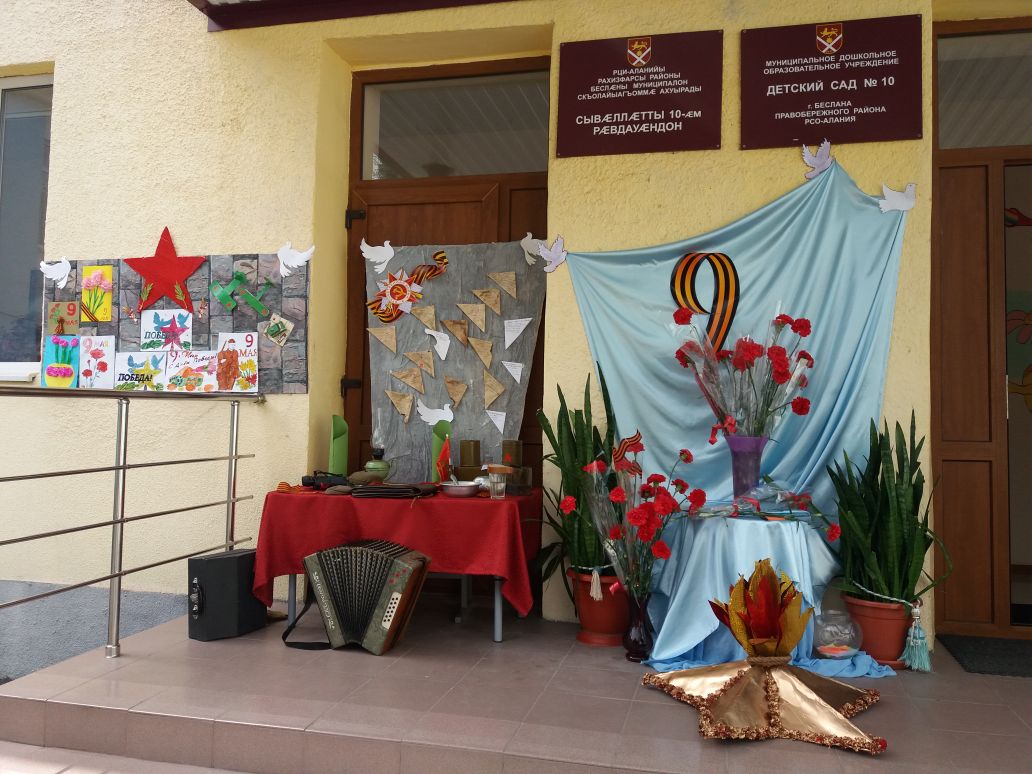 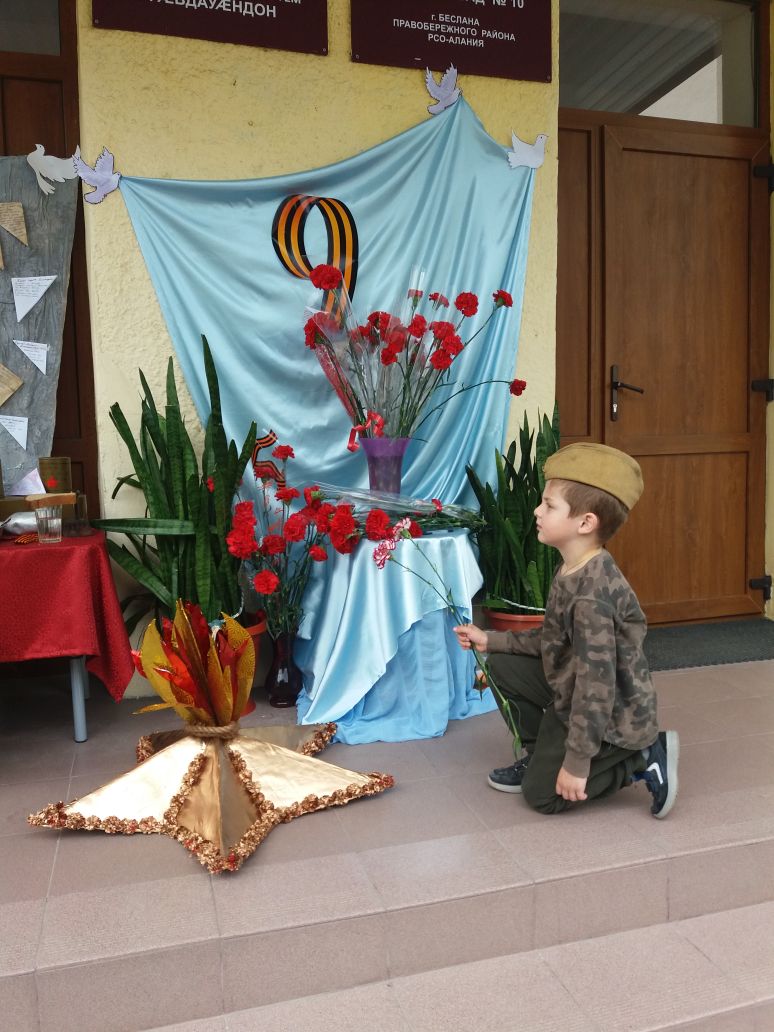 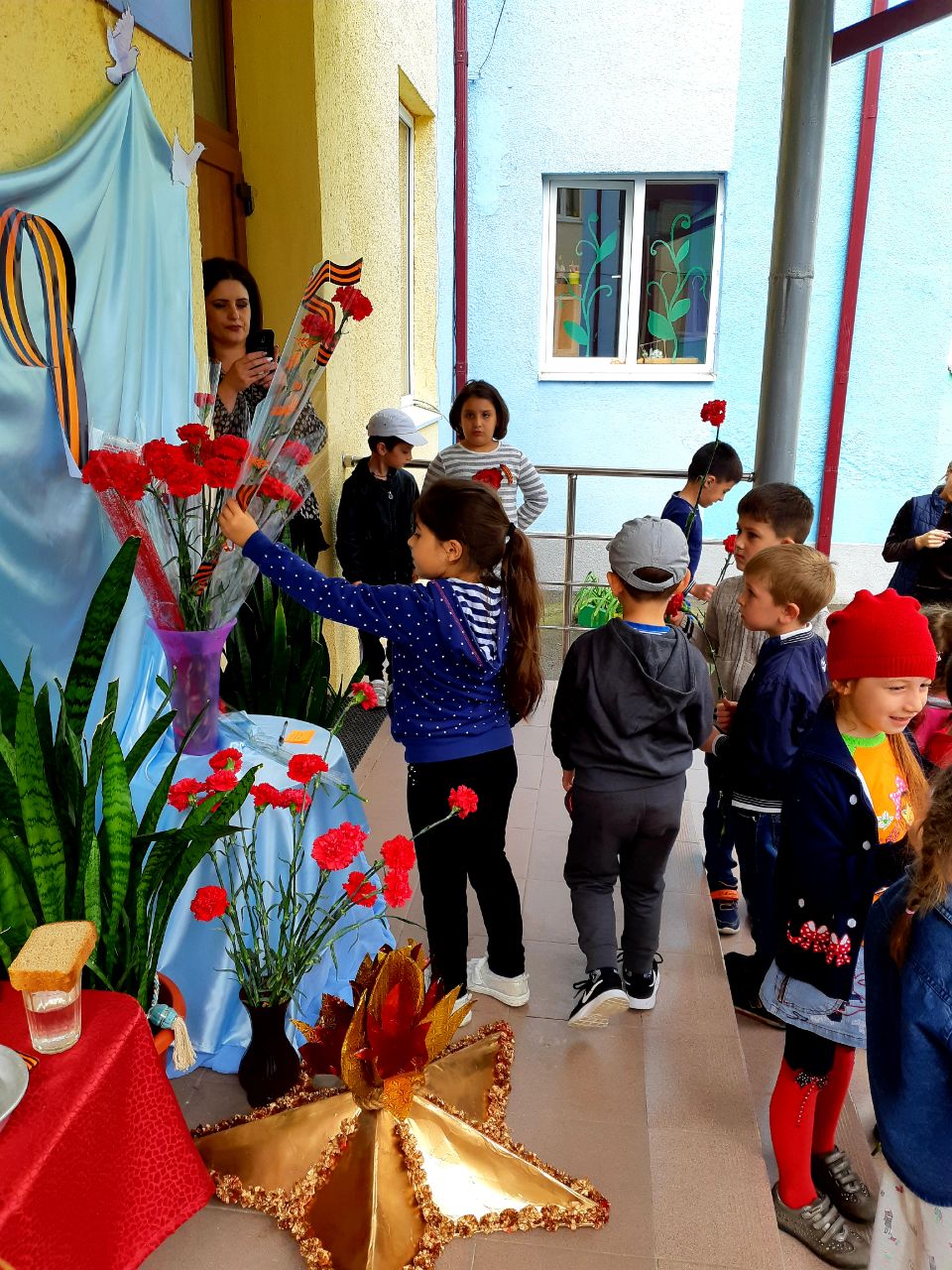 Приобщаем юное поколение к священной памяти!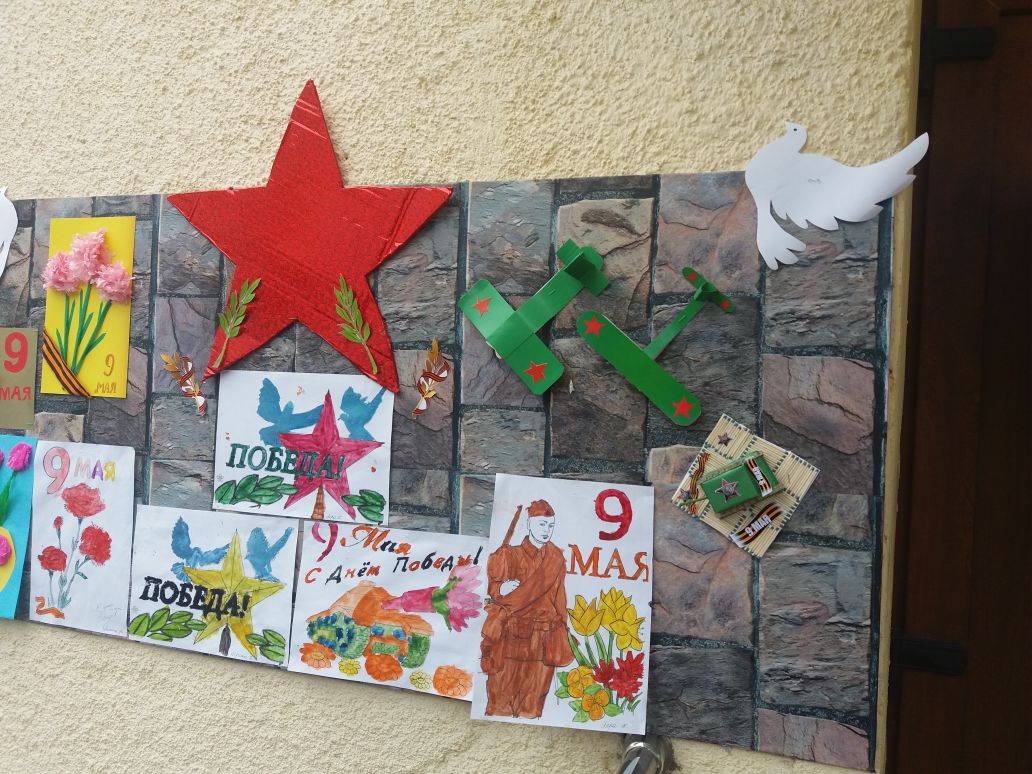 Наш плакат был красочен и убедителен!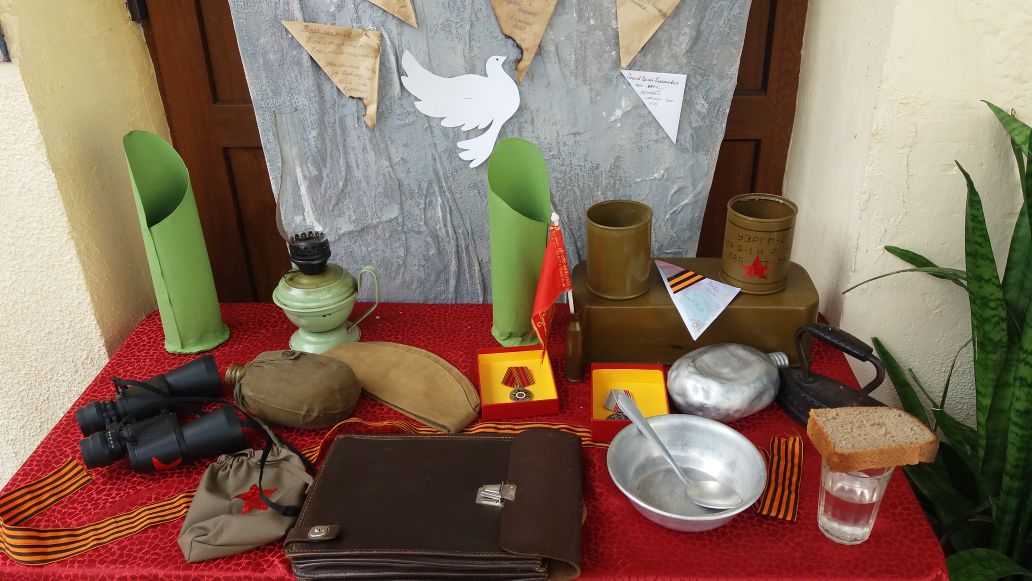 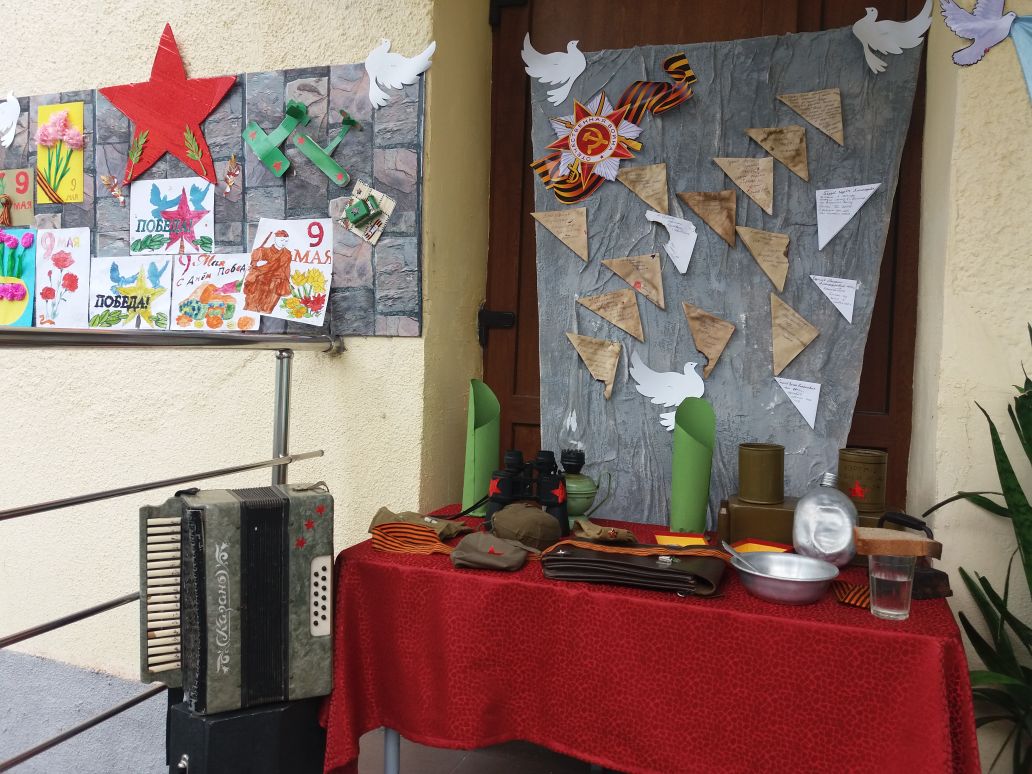 Мини-музей боевой и воинской славы!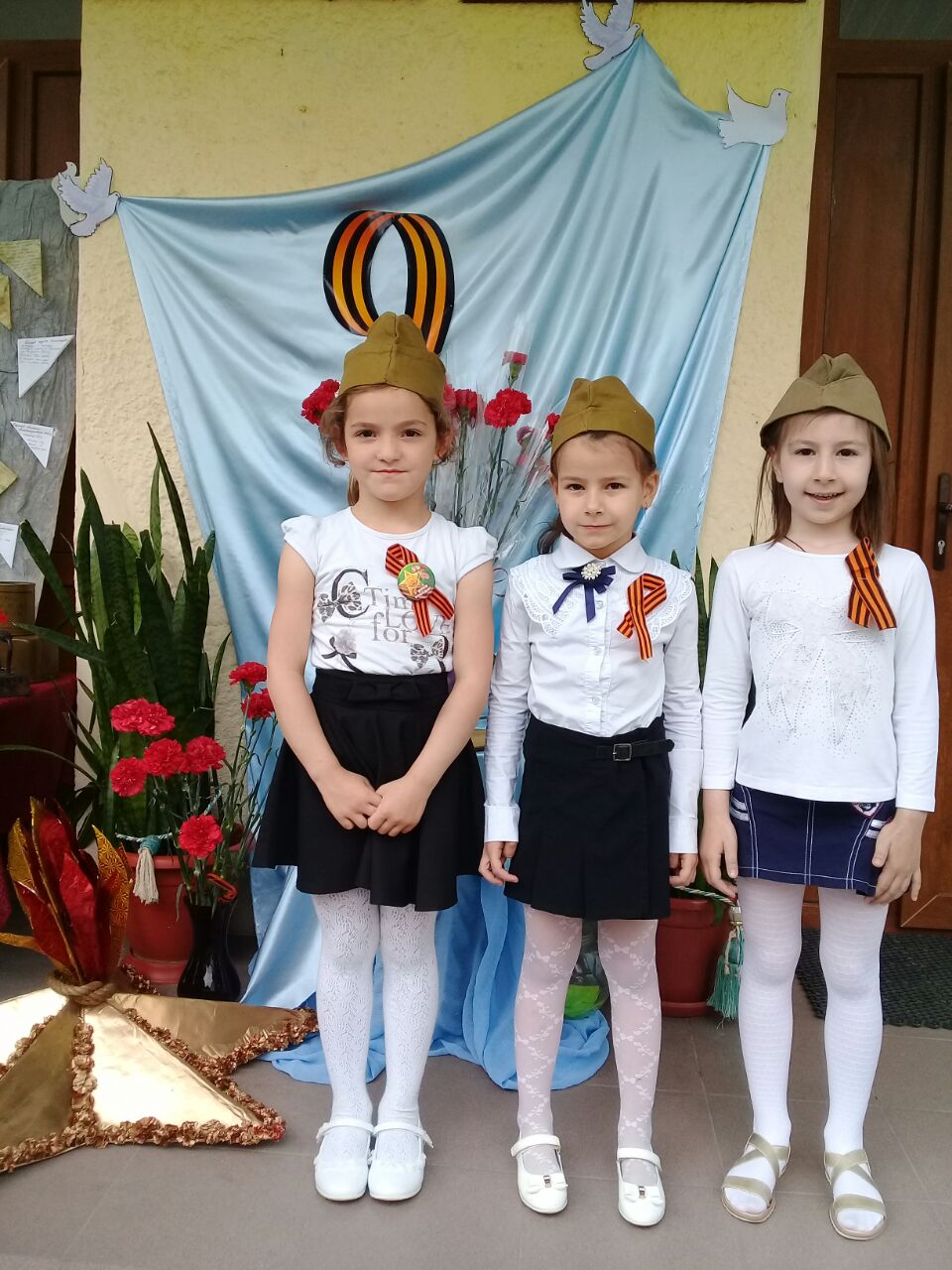 Наши воспитанницы группы «Почемучки» - участницы фестиваля песни «Правнуки Победы» с песней «Мадалтыфадзахст».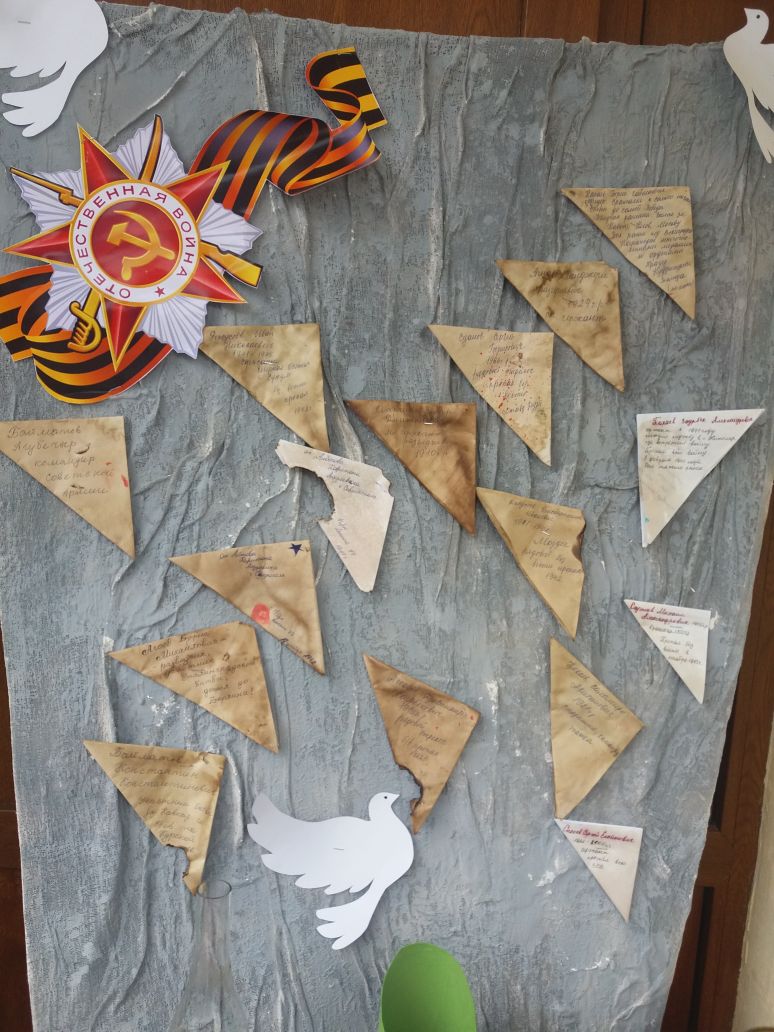 Была организована Стена Памяти, на которой разместили письма с именами погибших на фронте родных. Активное участие во всех номинациях приняли родители воспитанников.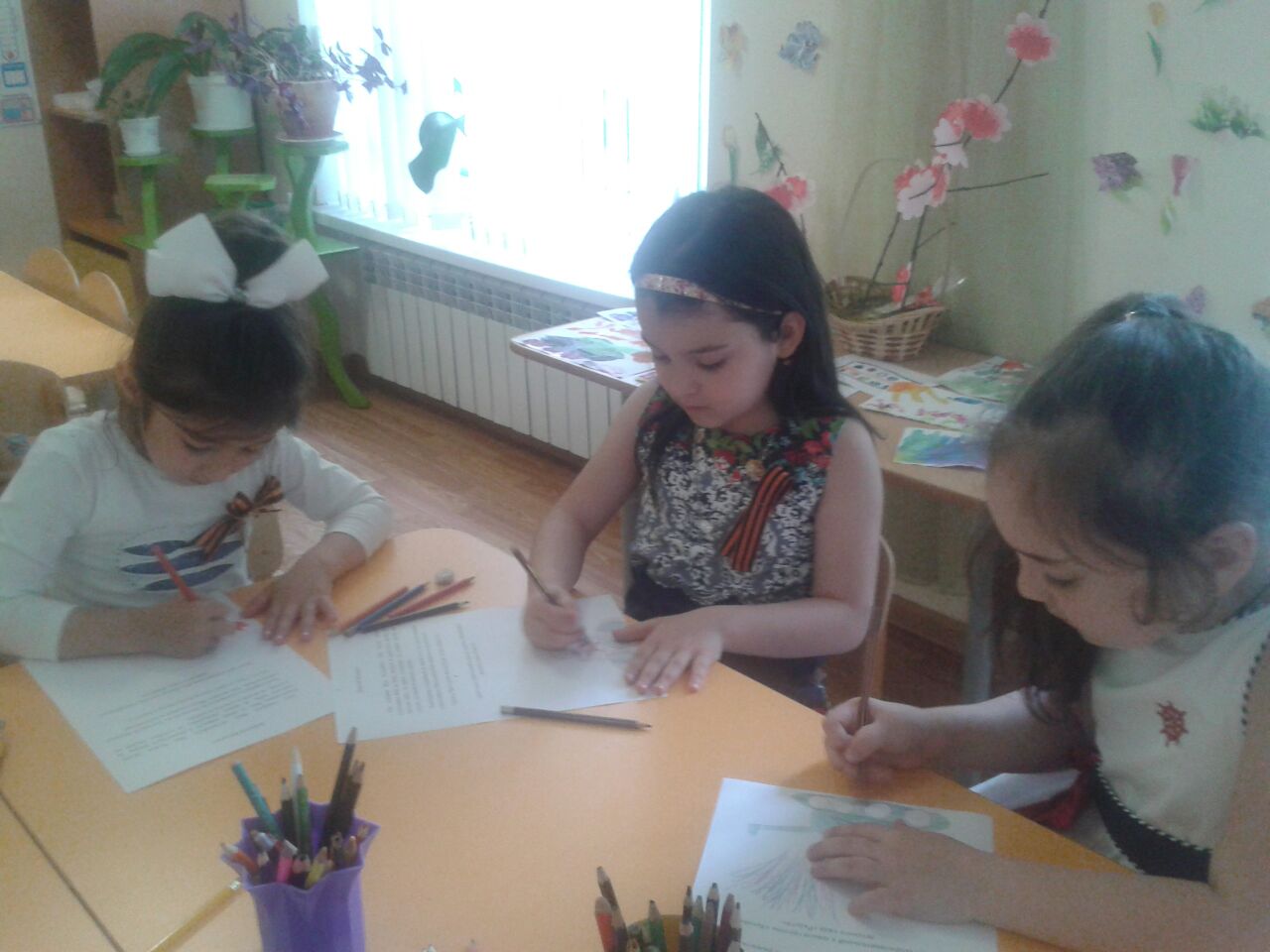 В номинации «Спасибо от детского сердца» воспитанники группы «Затейники» написали письма ныне живущим ветеранам.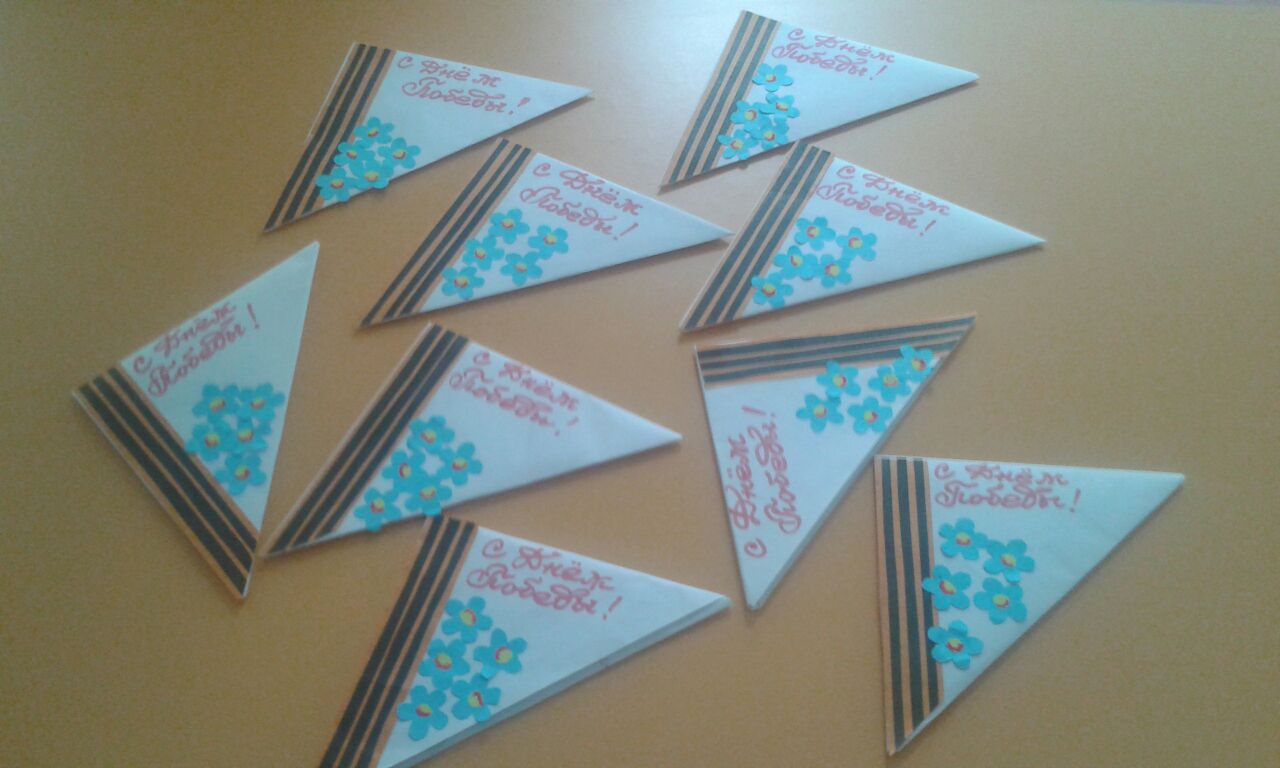 